Supplementary Figure 1: relative abundance (mean ± standard deviation; n=5) of significantly different protein bands between raw (RHM) and processed human milk. HoP: holder pasteurized; HPP: high pressure processed; HTST: high-temperature short-time pasteurized. 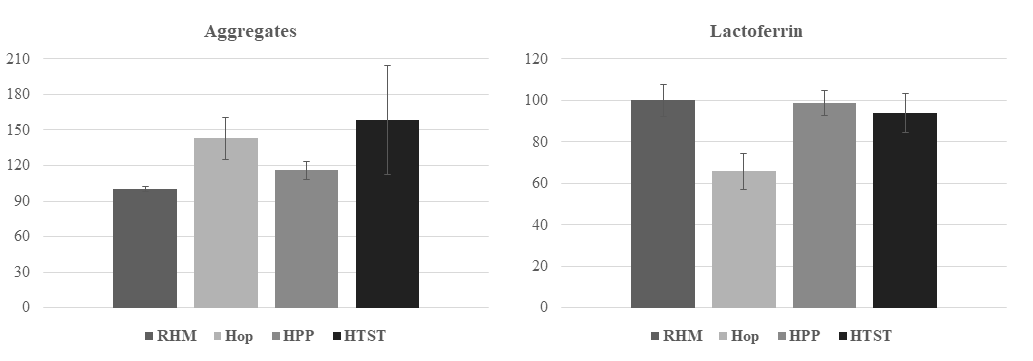 